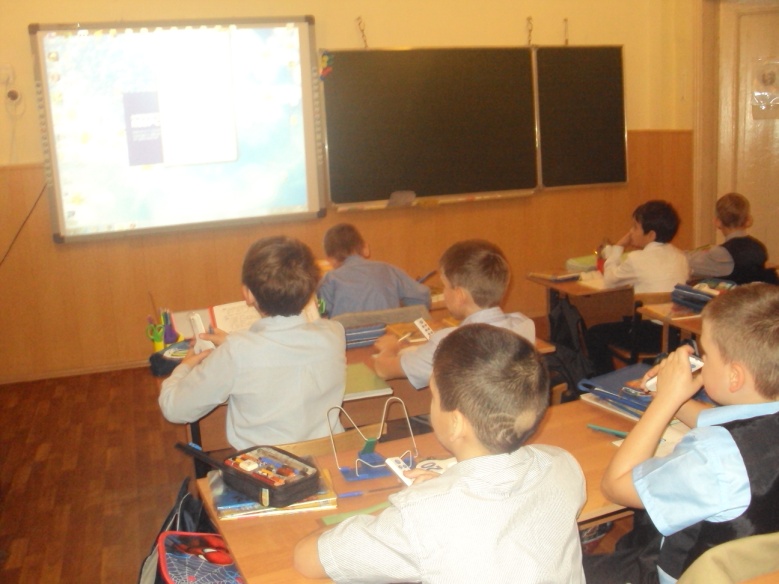 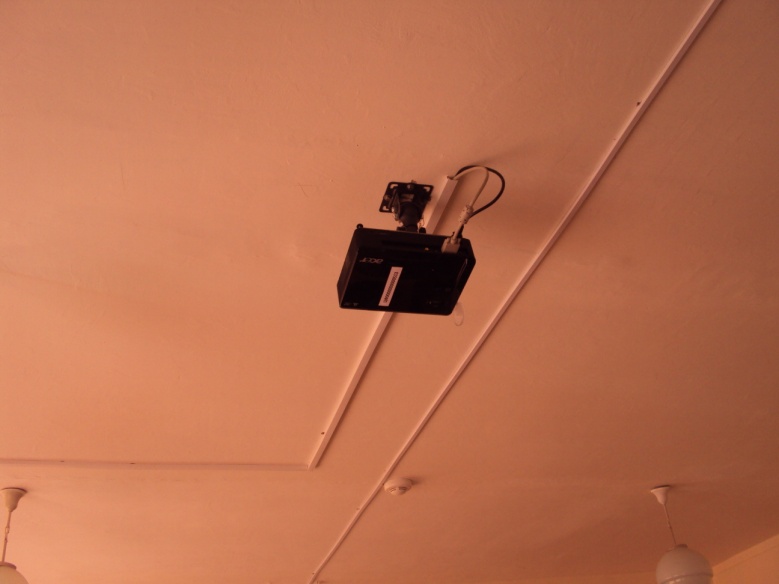 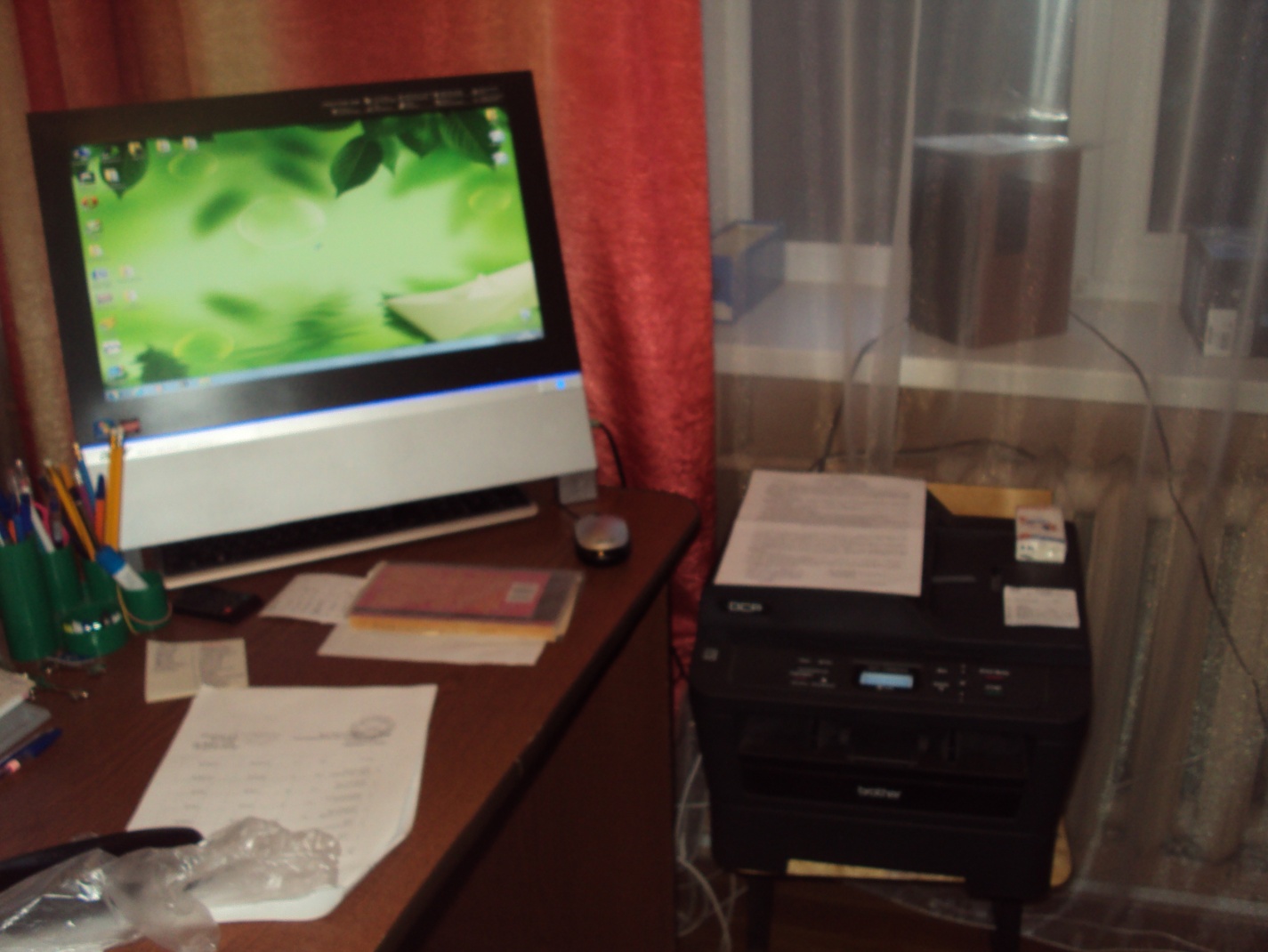 Интерактивная доскаIQ Board PS S 080, 80ЦФ00000000000512Мультимедийный проектор Aser Х110Р ЦФ00000000000513Моноблочный компьютерAser AspireZ3100ЦФ00000000000515Многофункциональное устройство Brother DCP-7065DHRЦФ00000000000514